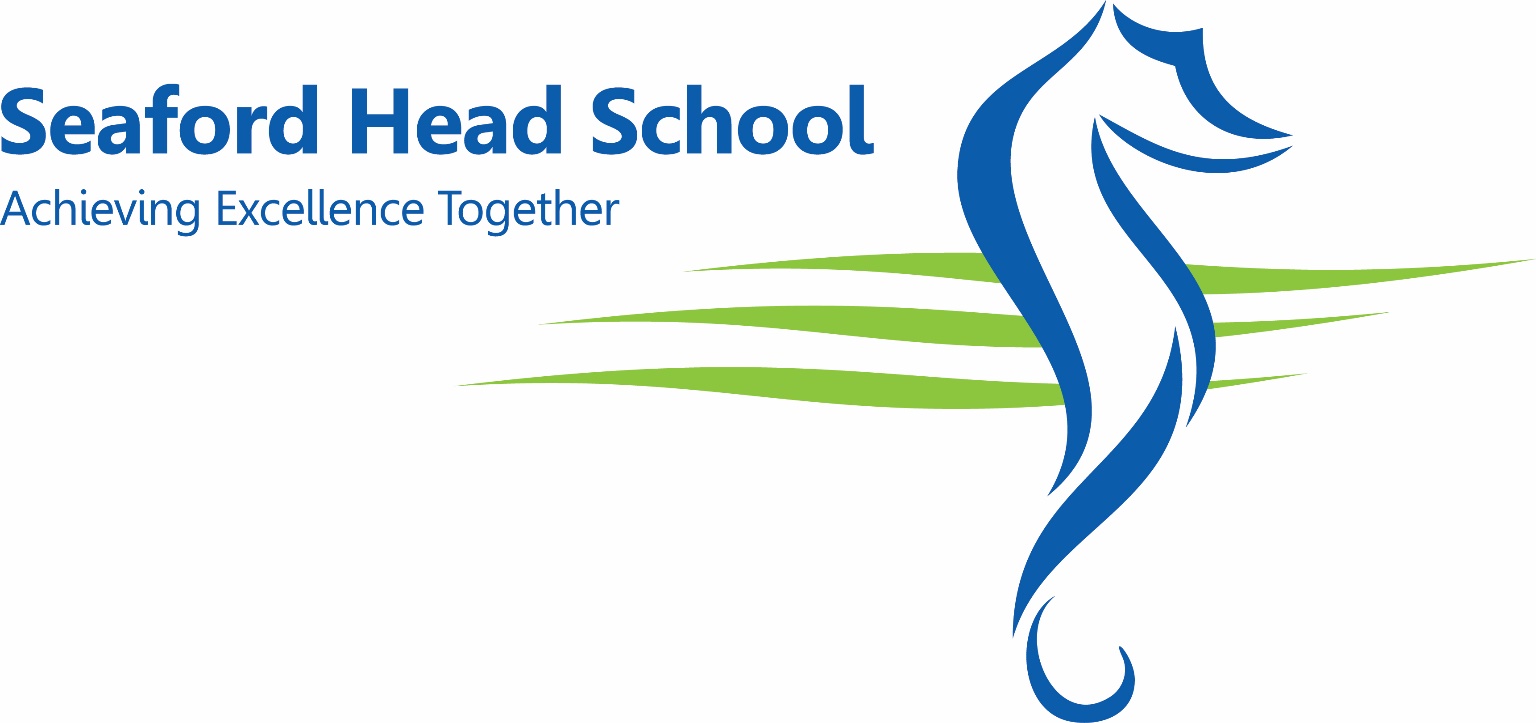 Governors Committee Responsible for the Policy:	Standards CommitteeDate Approved:						July 2019Recommended Review Period:				AnnuallyDate for Review:						July 2020Leadership Team Role Responsible for the		Assistant Headteachers i/c SteyneOperation of the Policy:					Site and ArundelSchool Uniform:  All StudentsAt Seaford Head School, we believe that a school uniform creates a sense of belonging and pride in the school whilst ensuring equality amongst students. We want our students to look smart and present themselves with confidence. The standard of uniform is carefully maintained by vigilant staff and we are helped by the support provided by our parents/carers.We adopt a zero tolerance approach to untidy and inappropriate uniform.  Uniform checks are carried out daily and incorrect uniform will lead to a lunchtime detention.  If students are not in correct uniform, parents/carers will be contacted and expected to rectify this.  If parents/carers are unable to do so and these items are missing for a second time, students will be sent home to get them and return to school or placed in the Internal Exclusion room until rectified.  The school has spare uniform and refusal by the student to rectify uniform infringements will lead to being placed in Internal Exclusion until the uniform is rectified. Inappropriate items will be confiscated.  Students can collect confiscated items at the end of the school day if pertinent.  If confiscated for a second day, parents/carers will be expected to collect the items at the end of the term.  Students will receive sanctions. [See Behaviour Policy]Uniform can be purchased from Intersport in Seaford.  If considering purchasing items from an alternative supplier, the items must comply with our policy.Compulsory Navy-blue blazer with school logo and house badge. The school will provide a free iron on badge.  However, a parent/carer can choose to buy a pin badge from school if they would prefer.Tailored, light-blue shirt with collar and a school tie or tailored, light-blue, fitted shirt with open neck.  Ties must be worn correctly with six white stripes showing.  The top button of the shirt needs to be done up.Years 7-11:  Mid-grey, waist-fitted, full length tailored trousers/school coloured kilt bought from Intersport in Seaford [Kilts should be uniform style and an appropriate length, no shorter than top of knee].  Students will receive sanctions if their skirts being rolled up in school.Black, navy, grey or white socks that must be worn below the kneeBlack, navy or grey tightsSmart, flat, formal black shoes* [No boots, trainers or canvas shoes will be tolerated]* Podiatry Issues:  Black, appropriate footwear may be worn with medical evidence, until issue has been resolvedSchool rucksack with school logo [different styles are available at Intersport]Plain black, navy, or grey outdoor coat [ALL outdoor clothing, including scarves, MUST be removed in school].   Hoodies are not accepted as a coat and must not be worn in the school day.Additional/Optional ItemsLong-sleeved, navy-blue pullover with logoNavy-blue slipover with school logoIn terms 5/6, students may wear plain, mid- grey tailored knee length shortsSchool Uniform Year 7-11 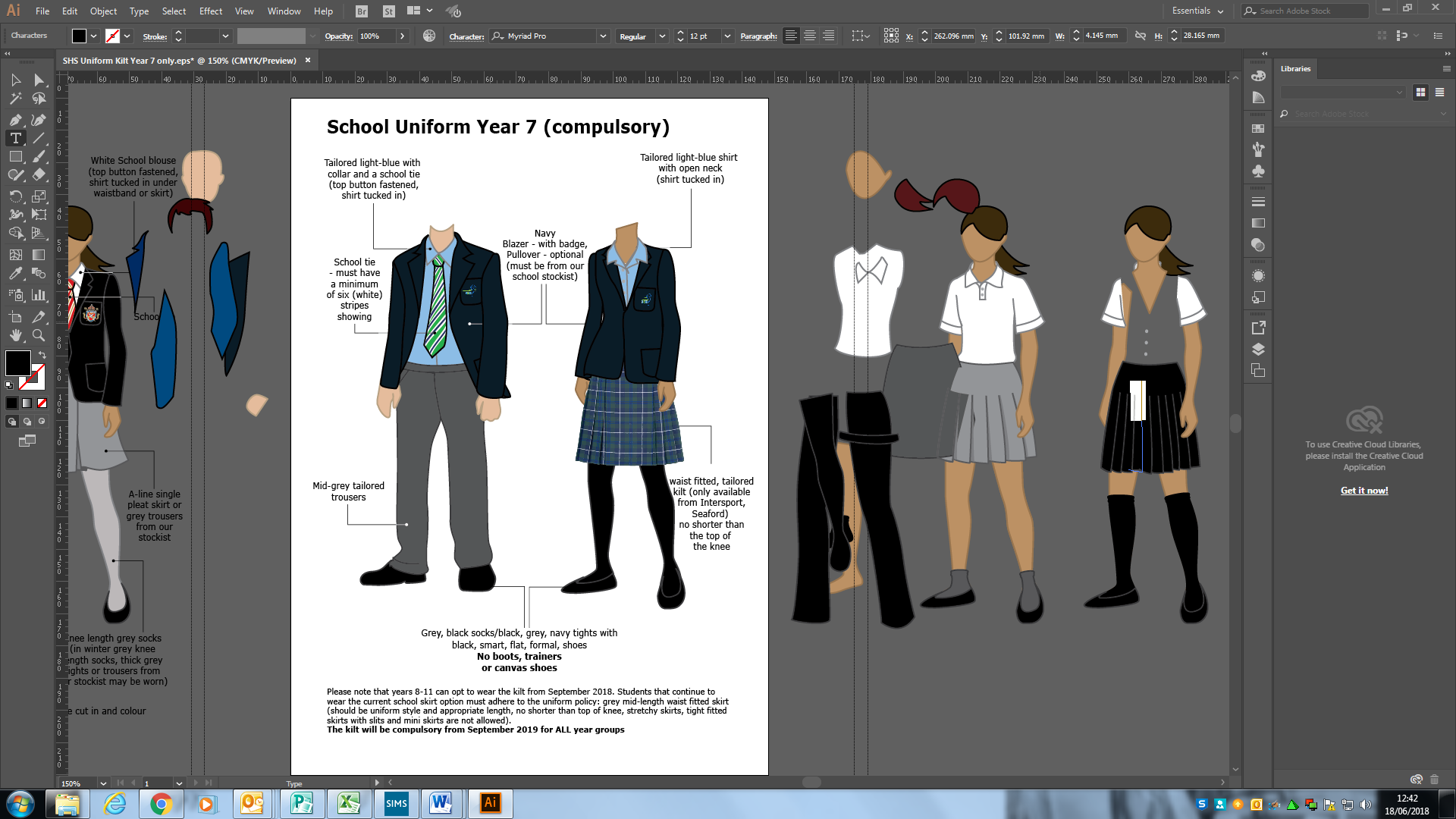 Jewellery/Piercings/TattoosOnly one plain stud in each ear lobe and a wrist watch may be worn.  Students with any other piercings will not be allowed into lessons.  Piercings have to be removed or students will be placed in Isolation.  Please ensure that if students choose to have piercings they are done at the beginning of the summer holidays, so that they can be removed before returning to school.  Covering of these is not accepted.  Tattoos are not allowed.Make UpStudents are not allowed to wear make-up, apart from discreet foundation.  They will be asked to remove unacceptable make-up.  Nail varnish and false nails/eyelashes must not be worn.Hair and Hair accessoriesHair needs to be natural: inappropriate and unnatural hair styles are not allowed.  This includes hair with shaved patterns/lines/tracks, skinheads or shaved lower than a grade 2.   Unnatural coloured or bleached hair and lines will not be accepted: this includes dip-dyed hair.  The above sanctions will also be applied regarding isolation and the hairstyle must be rectified.Hair accessories must be plain, neutral in colour and not excessively large. EquipmentLack of equipment in lessons hinders independent learning.  The minimum equipment required is:2 black pens [public examinations only allow black, so getting into the habit of having black pen is vital]1 green pen2 pencilsRubber15/30cm rulerDesirable Extra Equipment1 highlighter1 pocket dictionaryColoured pencilsGeometry Set, including pair of compassesReading book* It is noted that the Mathematics Department recommend purchasing a Casio Scientific calculator, as this model has functions that will be used when studying GCSE Mathematics in KS4PE Kit ListCompulsorySchool polo shirt with logo/black shorts/black socks (long)One piece swimming costumeSwimming shorts (above the knee  length)Non-marking training shoes, for use indoors and outdoors (plimsoll type shoes are not advised due to a lack of support and they are not sports footwear)Advisable for Health & Safety reasonsStudded boots for football/rugby games on the field, shin pads (this will be required to compete in fixtures)Gum shields for rugbyOptional (These are recommended for outdoor PE lessons)Black jumper with logo (no hooded top, the Joma jumper can be brought from Intersport, also used for sports teams)Black Jogging bottoms (the school Joma bottoms can be brought from Intersport that match the jumper if you prefer a matching tracksuit)Plain black jumper (no hooded top) Black waterproof jacket (especially for those travelling between sites in the winter months)Black sports leggings with school logoCompulsory Equipment for FixturesStudded boots for rugbyStudded boots/astro trainers dependent on surface and weather conditions for footballShin pads for football and other contact sports All uniform and PE uniform is available from Intersport in Seaford, please ask the Head of PE if you are having problems with kit JadeStarkins@seafordhead.org . PLEASE mark all items of uniform with the student’s name.Subject to Governor ApprovalPlease check the school website for any further amendments or changes.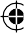 . 